Task List for Learning Target 1-C (Basic Steady Beat)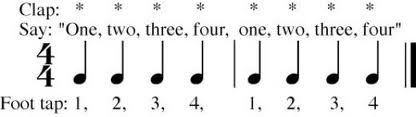 You will use the metronome for the following instructions.Flutes-		Book Assignments-	Assignment #1- Lesson 13 #8 at 80 BPM (First line only)Assignment #2- Lesson 13 #8 at 100 BPM (First line only)Assignment #3- Lesson 13 #8 at 120 BPM (First line only)Test - 		   Lesson 13 #8 at all 3 tempos (144 BPM for bonus)Clarinets-		Book Assignments-	Assignment #1- Lesson 15 #4 at 80 BPM (And Bass Clarinets)				Assignment #2- Lesson 15 #4 at 100 BPM						Assignment #3- Lesson 15 #4 at 120 BPMTest - 		   Lesson 15 #4 at all 3 tempos (144 BPM for bonus)Saxes-		Book Assignments-	Assignment #1- Lesson 13 #3 at 80 BPM (Second line only)(And Tenor/Bari Saxes)			Assignment #2- Lesson 13 #3 at 100 BPM (Second line only)						Assignment #3- Lesson 13 #3 at 120 BPM (Second line only)Test - 		   Lesson 13 #3 at all 3 tempos (144 BPM for bonus)Horns-		Book Assignments-	Assignment #1- Lesson 15 #3 at 80 BPM  Assignment #2- Lesson 15 #3 at 100 BPMAssignment #3- Lesson 15 #3 at 120 BPMTest - 		   Lesson 15 #3 at all 3 tempos (144 BPM for bonus)Trumpets,		Book Assignments-	Assignment #1- Lesson 14 #4 at 80 BPM  Baritones, and Trombones-			Assignment #2- Lesson 14 #4 at 100 BPM						Assignment #3- Lesson 14 #4 at 120 BPMTest - 		   Lesson 14 #4 at all 3 tempos (144 BPM for bonus)Bassoon-		Book Assignments-	Assignment #1- Lesson 6 #4 at 80 BPM  Assignment #2- Lesson 6 #4 at 100 BPMAssignment #3- Lesson 6 #4 at 120 BPMTest - 		   Lesson 6 #4 at all 3 tempos (144 BPM for bonus)Percussion- 		Book Assignments-	Assignment #1- Lesson 3 combo at 80 BPM   					Assignment #2- Lesson 3 combo at 100 BPM					Assignment #3- Lesson 3 combo at 120 BPM Test - 		   Lesson 3 combo at all 3 tempos (144 BPM bonus)Bells-		Book Assignments-	Assignment #1- #51 at 80 BPM  Assignment #2- #51 at 100 BPMAssignment #3- #51 at 120 BPMTest - 		   #51 at all 3 tempos (144 BPM for bonus)Task List for Learning Target 2-C (Controlled Steady Beat)You will use the metronome for the following instructions.  You will start the line with the metronome and then maintain that steady beat without the metronome for the remainder of the song.  All assignment #1’s will be at 80 and 100 BPM and all assignment #2’s will be at 120 and 144 BPM.  Tests will be with all four tempos. YOU MAY PICK YOUR OWN TUNE OF AT LEAST 8 BARS IF YOU WISH.  I MUST APPROVE IT.  Flutes-		Book Assignments-	Assignment #1- Lesson 15 #5 OR Lesson 22 #5 (80 and 100)Assignment #2- Lesson 15 #5 OR Lesson 22 #5 (120 and 144)Test - 		   Lesson 15 #5 OR Lesson 22 #5 at all 4 tempos Clarinets-		Book Assignments-	Assignment #1- Lesson 14 #13 OR Lesson 23 #7 (80 and 100) (And Bass Clarinets)				Assignment #2- Lesson 14 #13 OR Lesson 23 #7 (120 and 144)Test - 		   Lesson 14 #13 OR Lesson 23 #7 at all 4 temposSaxes-		Book Assignments-	Assignment #1- Lesson 14 #6 OR Lesson 21 #4 (80 and 100) (And Tenor/Bari Saxes)			Assignment #2- Lesson 14 #6 OR Lesson 21 #4 (120 and 144)Test - 		   Lesson 14 #6 OR Lesson 21 #4 at all 4 temposHorns-		Book Assignments-	Assignment #1- Lesson 10 #7 OR Lesson 21 #5 (80 and 100) Assignment #2- Lesson 10 #7 OR Lesson 21 #5 (120 and 144)Test - 		   Lesson 10 #7 OR Lesson 21 #5 at all 4 temposTrumpets-		Book Assignments-	Assignment #1- Lesson 14 #4 OR Lesson 20 #4 (80 and 100) Assignment #2- Lesson 14 #4 OR Lesson 20 #4 (120 and 144)Test - 		   Lesson 14 #4 OR Lesson 20 #4 at all 4 temposBaritones 		Book Assignments-	Assignment #1- Lesson 14 #4 OR Lesson 20 #4 (80 and 100) and Trombones-				Assignment #2- Lesson 14 #4 OR Lesson 20 #4 (120 and 144)Test - 		   Lesson 14 #4 OR Lesson 20 #4 at all 4 temposBassoon-		Book Assignments-	Assignment #1- Lesson 14 #4 OR Lesson 25 #7 (80 and 100) Assignment #2- Lesson 14 #4 OR Lesson 25 #7 (120 and 144)Test - 		   Lesson 14 #4 OR Lesson 25 #7 at all 4 temposPercussion- 		Book Assignments-	Assignment #1- Lesson 15 combo OR Lesson 16 combo (80,100)   					Assignment #2- Lesson 15 combo OR Lesson 16 combo (120,144)Test - 		   Lesson 15 combo OR Lesson 16 combo (all 4)Bells-		Book Assignments-	Assignment #1- #98 (80 and 100)  Assignment #2- #98 (120 and 144) Test - 		   #98 at all 4 temposTask List for Learning Target 3-C (Independent Steady Beat)The following instructions are for ALL INSTRUMENTS.You will use the metronome for the following instructions.  The metronome will give you a reference tempo only.  You will play the line without the aid of the metronome from start to finish.  The piece you pick must be at least 12 measures and must have a few complex rhythms approved by me.      For all instruments, you will follow these assignments.Assignment #1- Pick your piece (I must approve it) at perform at 80 and 100 BPM with metronome reference only.Assignment #2- Perform same piece at 120 and 144 BPM with metronome reference only.Test - 	Perform same piece at all 4 tempos for me with metronome reference only.